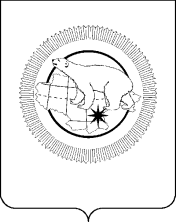 ДЕПАРТАМЕНТ  ПРОМЫШЛЕННОЙ И СЕЛЬСКОХОЗЯЙСТВЕННОЙ ПОЛИТИКИ ЧУКОТСКОГО АВТОНОМНОГО ОКРУГАПРИКАЗОб утверждении Перечня показателей оценки результативности и эффективности контрольной деятельности при осуществлении лицензионного контроля за деятельностью по заготовке, хранению, переработке и реализации лома черных металлов, цветных металлов на территории Чукотского автономного округаВ целях реализации Распоряжения Правительства РФ от 17 мая 2016 года № 934-р «Об утверждении основных направлений разработки и внедрения системы оценки результативности и эффективности контрольно-надзорной деятельности и плана-графика реализации пилотного проекта по разработке и внедрению системы оценки результативности и эффективности контрольно-надзорной деятельности» и Распоряжения Губернатора Чукотского автономного округа от 28 февраля 2017 года № 57-рг «Об утверждении Плана мероприятий («дорожной карты») по внедрению в Чукотском автономном округе целевой модели «Осуществление контрольно-надзорной деятельности»,ПРИКАЗЫВАЮ:1. Утвердить Перечень показателей оценки результативности и эффективности контрольной деятельности при осуществлении лицензионного контроля за деятельностью по заготовке, хранению, переработке и реализации лома черных металлов, цветных металлов на территории Чукотского автономного округа, согласно приложению к настоящему приказу.2. Контроль исполнения настоящего приказа возложить на Комитет природопользования и охраны окружающей среды (Сафонова О.А.).Приложениек приказу Департамента промышленной и сельскохозяйственной политики Чукотского автономного округа22 декабря 2017 года № 536-одПеречень показателейрезультативности и эффективности контрольной деятельности при осуществлении лицензионного контроля за деятельностью по заготовке, хранению, переработке и реализации лома черных металлов, цветных металлов на территории Чукотского автономного округа Разослано: дело; Комитет природопользования и охраны окружающей среды; газета «Крайний Север»; официальный интернет-портал правовой информации – www.pravo.gov.ru; справочно-информационная правовая система «Консультант Плюс»; справочно-информационная правовая система «Гарант».от22 декабря 2017 года№536-одг. АнадырьНачальник Департамента                                   Л.А. НиколаевНаименование органа исполнительной властиНаименование органа исполнительной властиНаименование органа исполнительной властиКомитет природопользования и охраны окружающей среды Департамента промышленной и сельскохозяйственной политики Чукотского автономного округаКомитет природопользования и охраны окружающей среды Департамента промышленной и сельскохозяйственной политики Чукотского автономного округаКомитет природопользования и охраны окружающей среды Департамента промышленной и сельскохозяйственной политики Чукотского автономного округаКомитет природопользования и охраны окружающей среды Департамента промышленной и сельскохозяйственной политики Чукотского автономного округаКомитет природопользования и охраны окружающей среды Департамента промышленной и сельскохозяйственной политики Чукотского автономного округаНаименование вида контрольно-надзорной деятельностиНаименование вида контрольно-надзорной деятельностиНаименование вида контрольно-надзорной деятельностиЛицензионный контроль за деятельностью по заготовке, хранению, переработке и реализации лома черных металлов, цветных металловЛицензионный контроль за деятельностью по заготовке, хранению, переработке и реализации лома черных металлов, цветных металловЛицензионный контроль за деятельностью по заготовке, хранению, переработке и реализации лома черных металлов, цветных металловЛицензионный контроль за деятельностью по заготовке, хранению, переработке и реализации лома черных металлов, цветных металловЛицензионный контроль за деятельностью по заготовке, хранению, переработке и реализации лома черных металлов, цветных металловНегативные явления, на устранение которых направлена контрольно-надзорная деятельностьНегативные явления, на устранение которых направлена контрольно-надзорная деятельностьНегативные явления, на устранение которых направлена контрольно-надзорная деятельностьНарушения хозяйствующими субъектами установленных законодательством требований к организации и деятельности по заготовке, хранению, переработке и реализации лома черных металлов, цветных металловНарушения хозяйствующими субъектами установленных законодательством требований к организации и деятельности по заготовке, хранению, переработке и реализации лома черных металлов, цветных металловНарушения хозяйствующими субъектами установленных законодательством требований к организации и деятельности по заготовке, хранению, переработке и реализации лома черных металлов, цветных металловНарушения хозяйствующими субъектами установленных законодательством требований к организации и деятельности по заготовке, хранению, переработке и реализации лома черных металлов, цветных металловНарушения хозяйствующими субъектами установленных законодательством требований к организации и деятельности по заготовке, хранению, переработке и реализации лома черных металлов, цветных металловЦели контрольной деятельностиЦели контрольной деятельностиЦели контрольной деятельностиПредотвращение и пресечение нарушений требований, установленных законодательством к деятельности по заготовке, хранению, переработке и реализации лома черных металлов, цветных металловПредотвращение и пресечение нарушений требований, установленных законодательством к деятельности по заготовке, хранению, переработке и реализации лома черных металлов, цветных металловПредотвращение и пресечение нарушений требований, установленных законодательством к деятельности по заготовке, хранению, переработке и реализации лома черных металлов, цветных металловПредотвращение и пресечение нарушений требований, установленных законодательством к деятельности по заготовке, хранению, переработке и реализации лома черных металлов, цветных металловПредотвращение и пресечение нарушений требований, установленных законодательством к деятельности по заготовке, хранению, переработке и реализации лома черных металлов, цветных металловНомер (индекс) показателяНаименование  показателяФормула  расчетаФормула  расчетаКомментарии  (интерпретация значений)Значение  показателя (текущее)Целевые  значения показателейИсточник данных для определения значения показателяКлючевые показателиКлючевые показателиКлючевые показателиКлючевые показателиКлючевые показателиКлючевые показателиКлючевые показателиАПоказатели результативности, отражающие уровень безопасности охраняемых законом ценностей, выражающийся в минимизации причинения им вреда (ущерба)Показатели результативности, отражающие уровень безопасности охраняемых законом ценностей, выражающийся в минимизации причинения им вреда (ущерба)Показатели результативности, отражающие уровень безопасности охраняемых законом ценностей, выражающийся в минимизации причинения им вреда (ущерба)Показатели результативности, отражающие уровень безопасности охраняемых законом ценностей, выражающийся в минимизации причинения им вреда (ущерба)Показатели результативности, отражающие уровень безопасности охраняемых законом ценностей, выражающийся в минимизации причинения им вреда (ущерба)Показатели результативности, отражающие уровень безопасности охраняемых законом ценностей, выражающийся в минимизации причинения им вреда (ущерба)Показатели результативности, отражающие уровень безопасности охраняемых законом ценностей, выражающийся в минимизации причинения им вреда (ущерба)Индикативные показателиИндикативные показателиИндикативные показателиИндикативные показателиИндикативные показателиИндикативные показателиИндикативные показателиБПоказатели эффективности, отражающие уровень безопасности охраняемых законом ценностей, выражающийся в минимизации причинения им вреда (ущерба), с учетом задействованных трудовых, материальных и финансовых ресурсов и административных и финансовых издержек подконтрольных субъектов, при осуществлении в отношении них контрольно-надзорных мероприятийПоказатели эффективности, отражающие уровень безопасности охраняемых законом ценностей, выражающийся в минимизации причинения им вреда (ущерба), с учетом задействованных трудовых, материальных и финансовых ресурсов и административных и финансовых издержек подконтрольных субъектов, при осуществлении в отношении них контрольно-надзорных мероприятийПоказатели эффективности, отражающие уровень безопасности охраняемых законом ценностей, выражающийся в минимизации причинения им вреда (ущерба), с учетом задействованных трудовых, материальных и финансовых ресурсов и административных и финансовых издержек подконтрольных субъектов, при осуществлении в отношении них контрольно-надзорных мероприятийПоказатели эффективности, отражающие уровень безопасности охраняемых законом ценностей, выражающийся в минимизации причинения им вреда (ущерба), с учетом задействованных трудовых, материальных и финансовых ресурсов и административных и финансовых издержек подконтрольных субъектов, при осуществлении в отношении них контрольно-надзорных мероприятийПоказатели эффективности, отражающие уровень безопасности охраняемых законом ценностей, выражающийся в минимизации причинения им вреда (ущерба), с учетом задействованных трудовых, материальных и финансовых ресурсов и административных и финансовых издержек подконтрольных субъектов, при осуществлении в отношении них контрольно-надзорных мероприятийПоказатели эффективности, отражающие уровень безопасности охраняемых законом ценностей, выражающийся в минимизации причинения им вреда (ущерба), с учетом задействованных трудовых, материальных и финансовых ресурсов и административных и финансовых издержек подконтрольных субъектов, при осуществлении в отношении них контрольно-надзорных мероприятийПоказатели эффективности, отражающие уровень безопасности охраняемых законом ценностей, выражающийся в минимизации причинения им вреда (ущерба), с учетом задействованных трудовых, материальных и финансовых ресурсов и административных и финансовых издержек подконтрольных субъектов, при осуществлении в отношении них контрольно-надзорных мероприятийВИндикативные показатели, характеризующие различные аспекты контрольно-надзорной деятельностиИндикативные показатели, характеризующие различные аспекты контрольно-надзорной деятельностиИндикативные показатели, характеризующие различные аспекты контрольно-надзорной деятельностиИндикативные показатели, характеризующие различные аспекты контрольно-надзорной деятельностиИндикативные показатели, характеризующие различные аспекты контрольно-надзорной деятельностиИндикативные показатели, характеризующие различные аспекты контрольно-надзорной деятельностиИндикативные показатели, характеризующие различные аспекты контрольно-надзорной деятельностиВ.1Индикативные показатели, характеризующие непосредственное состояние подконтрольной сферы, а также негативные явления, на устранение которых направлена контрольно-надзорная деятельностьИндикативные показатели, характеризующие непосредственное состояние подконтрольной сферы, а также негативные явления, на устранение которых направлена контрольно-надзорная деятельностьИндикативные показатели, характеризующие непосредственное состояние подконтрольной сферы, а также негативные явления, на устранение которых направлена контрольно-надзорная деятельностьИндикативные показатели, характеризующие непосредственное состояние подконтрольной сферы, а также негативные явления, на устранение которых направлена контрольно-надзорная деятельностьИндикативные показатели, характеризующие непосредственное состояние подконтрольной сферы, а также негативные явления, на устранение которых направлена контрольно-надзорная деятельностьИндикативные показатели, характеризующие непосредственное состояние подконтрольной сферы, а также негативные явления, на устранение которых направлена контрольно-надзорная деятельностьИндикативные показатели, характеризующие непосредственное состояние подконтрольной сферы, а также негативные явления, на устранение которых направлена контрольно-надзорная деятельностьВ.1.1Общий  объем причиненного ущербаОбщий  объем причиненного ущербамлн. руб.90% отпредшествующего периода ± 20%отчетные, фактические данные.В.1.2Сумма возмещенного материального ущерба, причиненного субъектами хозяйственной деятельностиОбщая  сумма возмещенного материального ущерба, причиненного субъектами хозяйственной деятельностимлн. руб.90% отпредшествующего периода ± 20%отчетные, фактические данные.В.2Индикативные показатели, характеризующие качество проводимых мероприятий в части их направленности на устранение максимального объема потенциального вреда (ущерба) охраняемым законом ценностямИндикативные показатели, характеризующие качество проводимых мероприятий в части их направленности на устранение максимального объема потенциального вреда (ущерба) охраняемым законом ценностямИндикативные показатели, характеризующие качество проводимых мероприятий в части их направленности на устранение максимального объема потенциального вреда (ущерба) охраняемым законом ценностямИндикативные показатели, характеризующие качество проводимых мероприятий в части их направленности на устранение максимального объема потенциального вреда (ущерба) охраняемым законом ценностямИндикативные показатели, характеризующие качество проводимых мероприятий в части их направленности на устранение максимального объема потенциального вреда (ущерба) охраняемым законом ценностямИндикативные показатели, характеризующие качество проводимых мероприятий в части их направленности на устранение максимального объема потенциального вреда (ущерба) охраняемым законом ценностямИндикативные показатели, характеризующие качество проводимых мероприятий в части их направленности на устранение максимального объема потенциального вреда (ущерба) охраняемым законом ценностямВ.2.1Доля  заявлений (обращений) с указанием фактов нарушений, поступивших от физических и юридических лиц, сообщений органов государственной власти, местного самоуправления, средств массовой информации с указанием фактов нарушенийДоля  заявлений (обращений) с указанием фактов нарушений при осуществлении данного лицензируемого вида деятельности в общем количестве поступивших заявлений (обращений) с указанием фактов нарушений%фактические данныеотчетные, фактические данные.В.2.2Общее количество заявлений (обращений), по результатам рассмотрения которых органом государственного контроля (надзора) внеплановые мероприятия не были проведеныПоказатель учитывает заявления (обращения), по результатам рассмотрения которых органом государственного контроля (надзора) внеплановые мероприятия не были проведены, в том числе в согласовании которых было отказано органами прокуратурышт.фактические данныеотчетные, фактические данные.В.3Индикативные показатели, характеризующие параметры проведенных мероприятийИндикативные показатели, характеризующие параметры проведенных мероприятийИндикативные показатели, характеризующие параметры проведенных мероприятийИндикативные показатели, характеризующие параметры проведенных мероприятийИндикативные показатели, характеризующие параметры проведенных мероприятийИндикативные показатели, характеризующие параметры проведенных мероприятийИндикативные показатели, характеризующие параметры проведенных мероприятийВ.3.1ПроверкиВ.3.1.1Общее  количество проверокПоказатель устанавливается от общего  количества проведенных плановых и внеплановых проверок (всего)шт.фактические показателиотчетные, фактические данные.В.3.1.2Общее  количество плановых проверокУстанавливается общий суммарный показательшт.фактические показателиотчетные, фактические данные.В.3.1.3Общее  количество внеплановых проверок по основаниямУстанавливается общий суммарный показатель, а также по различным основаниям (в том числе по контролю за исполнением предписаний, выданных по результатам проведенной ранее проверки, по заявлениям (обращениям) физ. и юр. лиц, по информации органов гос.власти, местного самоуправления, средств массовой информации об указанных фактах, на основании приказов руководителя органа государственного контроля, изданных в соответствии с поручениями Президента Российской Федерации, Правительства Российской Федерации, на основании приказов руководителя органа государственного контроля, изданных в соответствии с требованием органов прокуратуры по иным основаниям, установленным законодательством Российской Федерации).шт. фактические показателиотчетные, фактические данные.В.3.1.4Доля  плановых проверок, по результатам которых не было выявлено нарушений, с которыми связано причинение вреда (ущерба) охраняемым законом ценностям или возникновение угрозы причинения вреда (ущерба) охраняемым законом ценностямПоказатели устанавливаются в процентах от общего количества проведенных плановых проверок%фактические показателиотчетные, фактические данныеВ.3.1.5Доля  внеплановых проверок, по результатам которых не было выявлено нарушений, с которыми связано причинение вреда (ущерба) охраняемым законом ценностям или возникновение угрозы причинения вреда (ущерба) охраняемым законом ценностямКВПч / ВПобщ * 100%КВПч / ВПобщ * 100%Показатели устанавливаются в процентах от общего количества проведенных внеплановых проверок.ВПобщ – общее количество проведенных внеплановых проверок;КВПч – количество внеплановых проверок, по результатам которых не было выявлено нарушений, с которыми связано причинение вреда (ущерба)%фактические показателиотчетные, фактические данныеВ.3.1.6Доля проверок, на результаты которых поданы жалобыКЖп / КП * 100%,КЖп / КП * 100%,КЖп – общее количество проверок, на результаты которых поданы жалобы;КП – общее количество проведенных плановых и внеплановых проверок. %0отчетные, фактические данные.В.3.1.7Среднее  количество проверок, проведенных в отношении одного гражданина или организацииКП / КЛКП / КЛПоказатели  учитывают проверки, в том числе проведенные в отношении лицензиата за отчетный период.КП – количество проверок проведенных за отчетный период;КЛ – количество проверенных лицензиатов, в том числе ИП.шт.фактические показателиотчетные, фактические данные.В.3.1.8Количество  внеплановых проверок, проведенных в отношении лицензиатовПоказатель устанавливается в соответствии с основаниями проведения внеплановых проверок и не включает проверки, связанные с заявлениями лицензиата о переоформлении, выдаче дубликата или копии разрешения (лицензии)шт.фактические показателиотчетные, фактические данные.В.3.1.9Доля  проверок, результаты которых были признаны недействительнымиКП.н / Кж * 100%,КП.н / Кж * 100%,Показатель учитывает долю проверок, результаты которых были признаны недействительными, в том числе по решению суда и по предписанию органов прокуратуры.КП.н - количество проверок, результаты которых были признаны недействительными;Кж – общее количество проверок, на результаты которых поданы жалобы%0 %отчетные, фактические данные.В.3.1.10Количество  проверок, проведенных органами контроля с нарушениями требований законодательства Российской Федерации о порядке их проведения, по результатам выявления которых к должностным лицам органов контроля, осуществившим такие проверки, применены меры дисциплинарного, административного наказанияПоказатели  учитывают проверки, проведенные в том числе в рамках лицензионного контроляшт.0отчетные, фактические данные.В.3.1.11Доля  проверок, по результатам которых выявлены нарушения лицензионных требованийКПн/(ПП+ВПП)*100%,КПн/(ПП+ВПП)*100%,КПн - количество проверок, по результатам которых выявлены нарушения лицензионных требований;ПП – количество плановых проверок;ВПП – количество внеплановых проверок%0%отчетные, фактические данные.В.3.1.12Количество  случаев нарушения требований, выявленных по результатам проверок в рамках лицензионного контроля (всего) и из них случаев грубых нарушенийН ; ГНН ; ГНН – количество случаев нарушения требований, выявленных по результатам проверок в рамках лицензионного контроля (всего);ГН – количество случаев грубых нарушений требований, из общего количества случаев нарушения требований, выявленных по результатам проверок в рамках лицензионного контроля (всего);при установлении показателя учитываются в том числе нарушения, повлекшие причинение лицами, получившими разрешения, лицензиатами вреда (ущерба) жизни, здоровью граждан, животным, растениям, окружающей среде, объектам культурного наследия (памятникам истории и культуры) народов Российской Федерации, возникновение чрезвычайных ситуаций техногенного характерашт.0отчетные, фактические данные.В.3.1.13Доля  выявленных при проведении проверок нарушений, связанных с неисполнением предписанийКН / ОКН * 100%,КН / ОКН * 100%,КН - количество выявленных при проведении проверок нарушений, связанных с неисполнением предписаний;ОКН – общее количество выявленных при проверках нарушений%фактические показателиотчетные, фактические данныеВ.3.1.14Количество  случаев приостановления действия лицензий за нарушение требований после проведения проверокПоказатели  учитывают количество случаев приостановления действия лицензий за нарушения требований (в том числе по решениям органа и по решению суда), выявленные по результатам проведения проверокшт.0отчетные, фактические данные.В.3.1.15Доля  решений суда об удовлетворении заявлений органа контроля об административном приостановлении деятельности лицензиатаКРУ / ЧО *100%КРУ / ЧО *100%ЧО - общее число обращений органа контроля в суд с заявлениями об административном приостановлении деятельности лицензиатов;КРУ – количество решений суда об удовлетворении заявлений органа контроля об административном приостановлении деятельности лица, получившего лицензиата.%фактические показателиотчетные, фактические данныеВ.3.1.16Доля  решений суда об удовлетворении заявлений органа контроля об аннулировании лицензииКРУ / ЧО *100%КРУ / ЧО *100%ЧО - общее число обращений органа контроля в суд с заявлениями об аннулировании лицензий; КРУ – количество решений суда об удовлетворении заявлений органа контроля об аннулировании лицензий.%фактические показателиотчетные, фактические данныеВ.3.1.17Средняя  продолжительность одной проверкиТПП / КППТВП / КВПТПП / КППТВП / КВПТПП, ТВП – общая продолжительность плановой, внеплановой проверки;КПП, КВП – общее количество проведенных плановых, внеплановых проверокдней15 ± 5 днейотчетные, фактические данныеВ.3.2Мониторинговые мероприятия, осуществляемые в рамках контрольно-надзорной деятельностиМониторинговые мероприятия, осуществляемые в рамках контрольно-надзорной деятельностиМониторинговые мероприятия, осуществляемые в рамках контрольно-надзорной деятельностиМониторинговые мероприятия, осуществляемые в рамках контрольно-надзорной деятельностиМониторинговые мероприятия, осуществляемые в рамках контрольно-надзорной деятельностиМониторинговые мероприятия, осуществляемые в рамках контрольно-надзорной деятельностиВ 3.2.1 Общее количество лицензиатов Устанавливается  общий количественный показатель ед.фактические показателиотчетные, фактические данныеВ 3.2.2 Общее количество объектов лицензирования Устанавливается  общий количественный показатель ед.фактические показателиотчетные, фактические данныеВ.3.3Производство по делам об административных правонарушенияхПроизводство по делам об административных правонарушенияхПроизводство по делам об административных правонарушенияхПроизводство по делам об административных правонарушенияхПроизводство по делам об административных правонарушенияхПроизводство по делам об административных правонарушенияхВ.3.3.1В 3.3.1 Количество протоколов об административных правонарушениях Показатель устанавливается по количеству протоколов об административных правонарушениях (всего)штфактические показателиотчетные, фактические данныеВ 3.3.1.1 Количество протоколов об административных правонарушениях по ст. 14.1 ч. 3 КоАП РФ Показатель устанавливается по количеству протоколов об административных правонарушениях штфактические показателиотчетные, фактические данныеВ 3.3.1.2 Количество протоколов об административных правонарушениях по ст. 14.1 ч. 4 КоАП РФ Показатель устанавливается по количеству протоколов об административных правонарушениях штфактические показателиотчетные, фактические данныеВ 3.3.1.3 Количество протоколов об административных правонарушениях по ст. 19.4.1 ч. 1 КоАП РФ Показатель устанавливается по количеству протоколов об административных правонарушениях штфактические показателиотчетные, фактические данныеВ 3.3.1.4 Количество протоколов об административных правонарушениях по ст. 19.4.1 ч. 2 КоАП РФ Показатель устанавливается по количеству протоколов об административных правонарушениях штфактические показателиотчетные, фактические данныеВ 3.3.1.5 Количество протоколов об административных правонарушениях по ст. 19.4.1 ч. 3 КоАП РФ Показатель устанавливается по количеству протоколов об административных правонарушениях штфактические показателиотчетные, фактические данныеВ 3.3.1.6 Количество протоколов об административных правонарушениях по ст. 19.5 ч. 1 КоАП РФ Показатель устанавливается по количеству протоколов об административных правонарушениях штфактические показателиотчетные, фактические данныеВ 3.3.2 Количество постановлений о прекращении производства по делу об административном правонарушении Показатель устанавливается по количеству постановлений о прекращении производства по делу об административном правонарушении (всего)штфактические показателиотчетные, фактические данныеВ 3.3.2.1 Количество постановлений о прекращении производства по делу об административном правонарушении по ст. 14.1 ч. 3 КоАП РФ показатель устанавливается по количеству постановлений о прекращении производства по делу об административном правонарушении штфактические показателиотчетные, фактические данныеВ 3.3.2.2 Количество постановлений о прекращении производства по делу об административном правонарушении по ст. 14.1 ч. 4 КоАП РФ Показатель устанавливается по количеству постановлений о прекращении производства по делу об административном правонарушении штфактические показателиотчетные, фактические данныеВ 3.3.2.3 Количество постановлений о прекращении производства по делу об административном правонарушении по ст. 19.4.1 ч. 1 КоАП РФ Показатель устанавливается по количеству постановлений о прекращении производства по делу об административном правонарушении штфактические показателиотчетные, фактические данныеВ 3.3.2.4 Количество постановлений о прекращении производства по делу об административном правонарушении по ст. 19.4.1 ч. 2 КоАП РФ Показатель устанавливается по количеству постановлений о прекращении производства по делу об административном правонарушении штфактические показателиотчетные, фактические данныеВ 3.3.2.5 Количество постановлений о прекращении производства по делу об административном правонарушении по ст. 19.4.1 ч. 3 КоАП РФ Показатель устанавливается по количеству постановлений о прекращении производства по делу об административном правонарушении штфактические показателиотчетные, фактические данныеВ 3.3.2.6 Количество постановлений о прекращении производства по делу об административном правонарушении по ст. 19.5 ч. 1 КоАП РФ Показатель устанавливается по количеству постановлений о прекращении производства по делу об административном правонарушении штфактические показателиотчетные, фактические данныеВ 3.3.3 Количество постановлений о назначении административных наказаний Показатель устанавливается по количеству административных наказаний (всего)штфактические показателиотчетные, фактические данныеВ 3.3.3.1 Количество постановлений о назначении административного наказания в виде административного приостановления деятельности Показатель устанавливается по количеству административных наказаний штфактические показателиотчетные, фактические данныеВ 3.3.3.2 Количество постановлений о назначении административного наказания в виде предупреждения Показатель устанавливается по количеству административных наказаний штфактические показателиотчетные, фактические данныеВ 3.3.3.3 Количество постановлений о назначении административного наказания в виде административного штрафа Показатель устанавливается по количеству административных наказаний штфактические показателиотчетные, фактические данныеВ 3.3.4 Количество административных наказаний, по которым административный штраф был заменен предупреждением Показатель отражает количество административных штрафов, наложенных на юридических лиц и индивидуальных предпринимателей, являющихся субъектами малого и среднего предпринимательства, а также на их должностных лиц, замененных на предупреждение штфактические показателиотчетные, фактические данныеВ 3.3.5 Количество административных наказаний, по которым административный штраф был снижен в соответствии со статьей 4.1 КоАП РФ Показатель отражает количество административных штрафов, наложенных на юридических лиц и индивидуальных предпринимателей, являющихся субъектами малого и среднего предпринимательства, а также на их должностных лиц, по которым административный штраф был снижен в соответствии со статьей 4.1 КоАП РФ штфактические показателиотчетные, фактические данныеВ 3.3.6 Общая сумма наложенных штрафов по результатам рассмотрения дел об административных правонарушениях Показатель учитывает суммы наложенных административных штрафов, в том числе на должностных лиц, индивидуальных предпринимателей, юридических лиц, граждан тыс. руб.фактические показателиотчетные, фактические данныеВ 3.3.6.1 Сумма наложенных штрафов на должностных лиц -тыс. руб.фактические показателиотчетные, фактические данныеВ 3.3.6.2 Сумма наложенных штрафов на индивидуальных предпринимателей -тыс. руб.фактические показателиотчетные, фактические данныеВ 3.3.6.3 Сумма наложенных штрафов на юридических лиц -тыс. руб.фактические показателиотчетные, фактические данныеВ 3.3.7 Доля штрафов, наложенных по результатам рассмотрения дел об административных правонарушениях КШ / КН * 100%КШ / КН * 100%Показатель устанавливается в процентах от общего количества наказаний, наложенных по результатам рассмотрения дел об административных правонарушениях.КШ - количество штрафов, наложенных по результатам рассмотрения дел об административных правонарушениях;КН - общее количество наказаний, наложенных по результатам рассмотрения дел об административных правонарушениях.%фактические показателиотчетные, фактические данныеВ 3.3.8 Общая сумма уплаченных (взысканных) штрафов -тыс. руб.фактические показателиотчетные, фактические данныеВ 3.3.9 Отношение суммы взысканных штрафов к общей сумме наложенных административных штрафов -%фактические показателиотчетные, фактические данныеВ 3.3.10 Средний размер наложенного штрафа Показатель учитывает суммы наложенных административных штрафов, в том числе на должностных лиц, индивидуальных предпринимателей, юридических лиц, граждан тыс. руб.фактические показателиотчетные, фактические данныеВ 3.3.10.1 Средний размер наложенного штрафа на должностных лиц -тыс. руб.фактические показателиотчетные, фактические данныеВ 3.3.10.2 Средний размер наложенного штрафа на индивидуальных предпринимателей -тыс. руб.фактические показателиотчетные, фактические данныеВ 3.3.10.3 Средний размер наложенного штрафа на юридических лиц -тыс. руб.фактические показателиотчетные, фактические данныеВ.3.4Деятельность по выдаче разрешительных документов (лицензий), рассмотрение заявленийДеятельность по выдаче разрешительных документов (лицензий), рассмотрение заявленийДеятельность по выдаче разрешительных документов (лицензий), рассмотрение заявленийДеятельность по выдаче разрешительных документов (лицензий), рассмотрение заявленийДеятельность по выдаче разрешительных документов (лицензий), рассмотрение заявленийДеятельность по выдаче разрешительных документов (лицензий), рассмотрение заявленийВ.3.4.1Количество рассмотренных заявлений Показатель устанавливается в соответствии с общим количеством рассмотренных заявлений (всего)шт.фактические показателиотчетные, фактические данныеВ.3.4.1.1Количество рассмотренных заявлений о предоставлении лицензии Показатель устанавливается в соответствии с общим количеством рассмотренных заявлений о предоставлении лицензии шт.фактические показателиотчетные, фактические данныеВ.3.4.1.2Количество рассмотренных заявлений о переоформлении лицензий Показатель устанавливается в соответствии с общим количеством рассмотренных заявлений о переоформлении лицензий (всего)шт.фактические показателиотчетные, фактические данныеВ.3.4.1.3Количество рассмотренных заявлений о переоформлении лицензий в связи с реорганизацией юридического лица Показатель устанавливается в соответствии с общим количеством рассмотренных заявлений о переоформлении лицензий в связи с реорганизацией юридического лица шт.фактические показателиотчетные, фактические данныеВ.3.4.1.4Количество рассмотренных заявлений о переоформлении лицензий при намерении лицензиата осуществлять лицензируемый вид деятельности по адресу места его осуществления, не указанному в лицензии Показатель устанавливается в соответствии с общим количеством рассмотренных заявлений о переоформлении лицензий при намерении лицензиата осуществлять лицензируемый вид деятельности по адресу места его осуществления, не указанному в лицензии шт.фактические показателиотчетные, фактические данныеВ.3.4.1.5Количество рассмотренных заявлений о переоформлении лицензий в связи с прекращением деятельности по одному адресу или нескольким адресам мест ее осуществления, указанным в лицензии Показатель устанавливается в соответствии с общим количеством рассмотренных заявлений о переоформлении лицензий в связи с прекращением деятельности по одному адресу или нескольким адресам мест ее осуществления, указанным в лицензии шт.фактические показателиотчетные, фактические данныеВ.3.4.2Количество рассмотренных заявлений о предоставлении лицензии, по которым приняты решения об отказе в предоставлении лицензийПоказатель устанавливается по количеству принятых решений об отказе в предоставлении лицензии шт.фактические показателиотчетные, фактические данныеВ.3.4.3Количество рассмотренных заявлений о переоформлении лицензии, по которым приняты решения об отказе в переоформлении лицензий Показатель устанавливается по количеству принятых решений об отказе в переоформлении лицензии шт.фактические показателиотчетные, фактические данныеВ.3.4.4Количество  лицензий, по которым принято решение о прекращении действия лицензийПоказатель устанавливается по общему количеству лицензий, по которым принято решение о прекращении действия лицензий (всего)шт.фактические показателиотчетные, фактические данныеВ.3.4.4.1Количество  лицензий, по которым принято решение о прекращении действия лицензий, в связи с заявлением лицензиата о прекращении деятельности в сфере обращения с ломом черных и цветных металловПоказатель устанавливается по количеству лицензий, по которым принято решение о прекращении действия лицензий, в связи с заявлением лицензиата о прекращении деятельности в сфере обращения с ломом черных и цветных металловшт.фактические показателиотчетные, фактические данныеВ.3.4.4.2Количество  лицензий, по которым принято решение о прекращении действия лицензий, в связи с заявлением лицензиата о прекращении лицензируемого вида деятельности в сфере обращения с ломом черных и цветных металловПоказатель устанавливается по количеству лицензий, по которым принято решение о прекращении действия лицензий, в связи с заявлением лицензиата о прекращении лицензируемого вида деятельности в сфере обращения с ломом черных и цветных металловшт.фактические показателиотчетные, фактические данныеВ.3.4.4.3Количество  лицензий, по которым принято решение о прекращении действия лицензий, в связи с заявлением лицензиата о прекращении физическим лицом деятельности в качестве индивидуального предпринимателя в соответствии с законодательством Российской Федерации о государственной регистрации юридических лиц и индивидуальных предпринимателейПоказатель устанавливается по количеству лицензий, по которым принято решение о прекращении действия лицензий, в связи с заявлением лицензиата о прекращении физическим лицом деятельности в качестве индивидуального предпринимателя штфактические показателиотчетные, фактические данныеВ.3.4.4.4Количество  лицензий, по которым принято решение о прекращении действия лицензий, в связи с заявлением лицензиата о прекращении деятельности юридического лица в соответствии с законодательством Российской Федерации о государственной регистрации юридических лиц и индивидуальных предпринимателей (за исключением реорганизации в форме преобразования или слияния при наличии на дату государственной регистрации правопреемника реорганизованных юридических лиц у каждого участвующего в слиянии юридического лица лицензии на один и тот же вид деятельности)Показатели устанавливаются по количеству  лицензий, по которым принято решение о прекращении действия лицензий, в связи с заявлением лицензиата о прекращении деятельности юридического лица в соответствии с законодательством Российской Федерации о государственной регистрации юридических лиц и индивидуальных предпринимателейштфактические показателиотчетные, фактические данныеВ.3.4.4.5Количество  лицензий, по которым принято решение о прекращении действия лицензий, в связи с наличие решения суда об аннулировании лицензииПоказатели устанавливаются по количеству  лицензий, по которым принято решение о прекращении действия лицензий, в связи с наличие решения суда об аннулировании лицензииштфактические показателиотчетные, фактические данныеВ.3.4.5Средний  срок рассмотрения заявления о предоставлении лицензииСреднее количество рабочих дней днейфактические показателиотчетные, фактические данныеВ.3.4.6Средний  срок рассмотрения заявления о переоформлении лицензииСреднее количество рабочих дней днейфактические показателиотчетные, фактические данныеВ.3.4.7Средняя  продолжительность одного мероприятия по выдаче лицензииПоказатель устанавливается с учетом всех проведенных мероприятий в отношении соискателей лицензий.Среднее количество рабочих дней.днейфактические показателиотчетные, фактические данныеВ.3.4.8Средняя  продолжительность одного мероприятия по переоформлению лицензииПоказатель устанавливается с учетом всех проведенных мероприятий в отношении лицензий.Среднее количество рабочих днейднейфактические показателиотчетные, фактические данныеВ.3.5Мероприятия, направленные на профилактику нарушений обязательных требований, включая предостережения о недопустимости нарушения обязательных требованийМероприятия, направленные на профилактику нарушений обязательных требований, включая предостережения о недопустимости нарушения обязательных требованийМероприятия, направленные на профилактику нарушений обязательных требований, включая предостережения о недопустимости нарушения обязательных требованийМероприятия, направленные на профилактику нарушений обязательных требований, включая предостережения о недопустимости нарушения обязательных требованийМероприятия, направленные на профилактику нарушений обязательных требований, включая предостережения о недопустимости нарушения обязательных требованийМероприятия, направленные на профилактику нарушений обязательных требований, включая предостережения о недопустимости нарушения обязательных требованийВ.3.5.1Количество  выданных предостереженийПоказатель устанавливается по количеству выданных лицензиатам предостережений о недопустимости нарушения лицензионных требований, поступившим от органов государственной власти, органов местного самоуправления, организаций, граждан и СМИ, шт.фактические показателиотчетные, фактические данныеВ.3.5.2Количество  субъектов, в отношении которых выданы предостереженияПоказатель устанавливается по количеству субъектов которым выданы предостереженияшт.фактические показателиотчетные, фактические данныеВ.4Индикативные показатели, характеризующие объем задействованных трудовых, материальных и финансовых ресурсовИндикативные показатели, характеризующие объем задействованных трудовых, материальных и финансовых ресурсовИндикативные показатели, характеризующие объем задействованных трудовых, материальных и финансовых ресурсовИндикативные показатели, характеризующие объем задействованных трудовых, материальных и финансовых ресурсовИндикативные показатели, характеризующие объем задействованных трудовых, материальных и финансовых ресурсовИндикативные показатели, характеризующие объем задействованных трудовых, материальных и финансовых ресурсовВ.4.1Объем финансовых средств, выделяемых в отчетном периоде из бюджетов всех уровней на выполнение функций по контролю и на осуществление деятельности по выдаче лицензий, в том числе на фонд оплаты труда, с учетом начислений, командировочных расходов, расходов на проведение лабораторных анализов (исследований), накладных расходов, прочих расходовПоказатель  устанавливается из расчета финансовых средств, выделяемых в отчетном периоде из бюджетов всех уровней на выполнение функций по контролю и на осуществление деятельности по выдаче лицензий, в том числе на фонд оплаты труда, с учетом начислений, командировочных расходов, расходов на проведение лабораторных анализов (исследований), накладных расходов, прочих расходовмлн. руб.фактические показателиотчетные, фактические данныеВ.4.2Количество штатных единиц, всегочел.штатное расписаниештатное расписаниеВ.4.3Количество штатных единиц, в должностные обязанности которых входит выполнение контрольных функций и осуществление деятельности по выдаче лицензийчел.фактические показателиотчетные, фактические данныеПодготовила:О.В. ДубоваяСогласовано:О.А. СафоноваЮ.М. Сулыма